ტენდერი ტყვიის ლუქების შესყიდვაზეტენდერის აღწერილობა:სს „საქართველოს ბანკი“ აცხადებს ტენდერს ტყვიის ლუქების შესყიდვაზე:*იხილეთ ფოტო ქვემოთ*რაოდენობა შეიძლება შემცირდეს ან გაიზარდოს ბანკის მოთხოვნიდან გამომდინარე.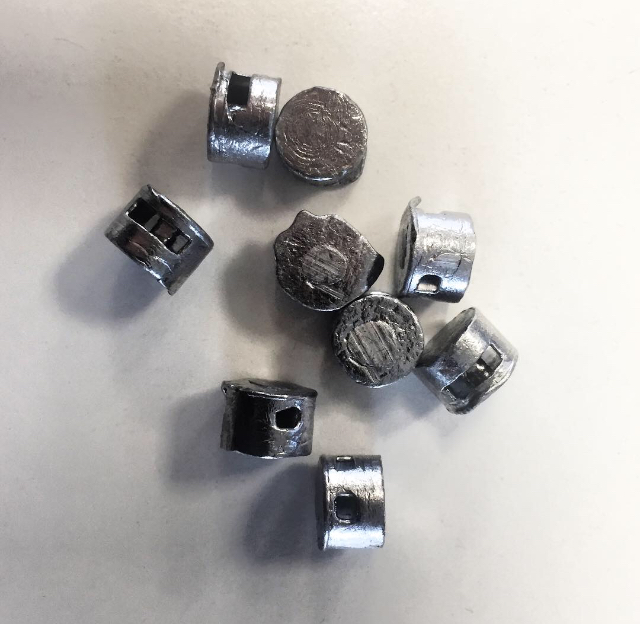 ინსტრუქცია ტენდერში მონაწილეთათვის:ტენდერის მიმდინარეობის განმავლობაში პრეტენდენტებმა უნდა ატვირთონ სატენდერო მოთხოვნებში გათვალისწინებული ყველა დოკუმენტი.ტენდერის განმავლობაში დამატებითი ინფორმაციის მოპოვება ან დაზუსტება შესაძლებელია საკონტაქტო პირთან დაკავშირებით E-mail-ით ან ტელეფონით.ტენდერის დასრულების შემდეგ სატენდერო კომისია განიხილავს მოწოდებულ ინფორმაციას და გამოავლენს საუკეთესო პირობის მომწოდებელს.ტენდერში მონაწილეობის პირობები:ტენდერი ცხადდება გამარჯვებულთან ნასყიდობის ხელშეკრულების გაფორმების მიზნით, რომლის მიხედვითაც განისაზღვრება მოთხოვნილი პროდუქციის შესყიდვის ფარგლებში მხარეთა შორის თანამშრომლობის ძირითადი პირობები (შემდგომში - ხელშეკრულება).ხელშეკრულების და წინამდებარე დოკუმენტის პირობებს შორის წინააღმდეგობის შემთხვევაში უპირატესობა მიენიჭება ხელშეკრულების პირობებს.ანგარიშსწორების პირობა:სატენდერო წინადადება უნდა იყოს საქართველოს ეროვნულ ვალუტაში - ლარში და მოიცავდეს კანონმდებლობით გათვალისწინებულ გადასახადებს და გადასახდელებს.სატენდერო მოთხოვნები:პრეტენდენტის მიერ ასატვირთი ყველა დოკუმენტი და ინფორმაცია დამოწმებული უნდა იყოს უფლებამოსილი პირის ხელმოწერითა და ბეჭდით;პრეტენდენტებმა უნდა წარმოადგინონ საქონლის ღირებულება და მოწოდების ვადა;შემოთავაზებული ძირითადი პროდუქცია სრულად უნდა აკმაყოფილებდეს დოკუმენტაციაში მოცემულ პარამეტრებს.ტენდერში მონაწილეობის მისაღებად აუცილებელია ორგანიზაციამ წარმოადგინოს შემდეგი სავალდებულო დოკუმენტაცია:საბანკო რეკვიზიტები;ამონაწერი სამეწარმეო რეესტრიდან;პრეტენდენტის წინააღმდეგ არ უნდა მიმდინარეობდეს გადახდისუუნარობის საქმის წარმოება და პრეტენდენტი არ უნდა იყოს ლიკვიდაციის / რეორგანიზაციის პროცესში.ტენდერის განმავლობაში პრეტენდენტს აქვს ვალდებულება მოთხოვნისამებრ წარმოადგინოს ნებისმიერი იურიდიული თუ ფინანსური დოკუმენტი.
ტენდერის ჩაბარების პირობები:შემოთავაზებები უნდა აიტვირთოს შესყიდვების ვებ-გვერდზე: www.tenders.ge;სატენდერო წინადადების წარმოდგენის ბოლო ვადა: 2019 წლის, 14 მარტი, 17:00სთ.ელექტრონულ ტენდერში მონაწილეობის მიღების დეტალური ინსტრუქცია გთხოვთ იხილოთ თანდართულ ფაილში;დამატებითი ინფორმაცია შეგიძლიათ მიიღოთ შემდეგი საკონტაქტო პირისაგან:
კონსტანტინე მეტრეველი
ტელ: +995 595 03 64 84
ელ. ფოსტა: Ko.Metreveli@bog.geდასახელებასავარაუდო შესასყიდი რაოდენობა (თვეში / წელიწადში)**1 კგ-ს ფასიტყვიის ლუქი მცირე ზომის (10 მმ -11 მმ)* / 7200 კგ